УТВЕРЖДЕНОПостановлением  Совета Ибресинской районной организации Профсоюзаработников народного образования инауки РФ от 18 февраля  2021 г. № 4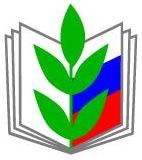 Открытый (публичный) отчет Ибресинской районной организации профсоюза работников народного образования и науки РФ за 2020 год.Уважаемые коллеги, члены Профсоюза!Предлагаем вашему вниманию Открытый (публичный) отчет постоянно действующего выборного коллегиального руководящего органа (Совета) Ибресинской районной организации Профсоюза работников народного образования и науки РФ по основным направлениям   деятельности за 2020 год. Ибресинская  районная  организация Профсоюза в 2020 году строила свою работу на основе Устава Профсоюза.Отчет утвержден на заседании Совета Ибресинской районной организации Профсоюза  18 февраля 2021 года.Ибресинская районная организация профсоюза работников народного образования и науки РФ на 1 января 2021 года объединяет 20 первичных организаций, из которых 12  работают в общеобразовательных школах, 5 — в дошкольных организациях, 2 — в организациях дополнительного образования, 1  — в отделе образования. За  2020 год принято в профсоюз  11  человек (в 2019 году  -  28,  2018 – 25 человек). На сегодняшний день 100%-ное профсоюзное членство составляет в МБОУ «Хормалинская СОШ», МБОУ «Малокармалинская СОШ» и МБДОУ «Хормалинский детский садик «Весна». Эффективную работу по мотивации  профсоюзного членства ведут первичные профсоюзные организации МБОУ «Ибресинская СОШ №2», МБОУ «Новочурашевская СОШ», МБОУ «Большеабакасинская ООШ», МБОУ «Буинская СОШ»,  МБДОУ «Айбечский детский сад «Аистенок», МБДОУ «Ибресинский детский сад «Солнышко» и  МБОУ «Чуваштимяшская СОШ». По мотивации и охвату профсоюзного членства необходимо отметить недостаточную работу первичной профсоюзной организаций АУ ДОД «ДЮСШ – ФОК «Патвар», МБОУ «Липовская ООШ». Одной из причин некоторого снижения охвата профчленством является слабая индивидуальная работа с членами профсоюза по решению их трудовых и социальных проблем.  Первичным профсоюзным организациям крайне важно определить вектор работы по созданию мотивационной среды в организациях, определить последовательные действия по привлечению в профсоюз новых членов, ввести практику проведение годовых итоговых профсоюзных собраний и постоянного информирования членов профсоюза о деятельности организации.Ибресинская районная организация профсоюза в 2020 году строила свою деятельность по следующим основным направлениям:2. Организационно-уставная деятельностьВ результате целенаправленной работы по организационному укреплению первичных организаций профсоюза, усилению работы по мотивации профсоюзного членства, реализации комплексных мер по защите социально-экономических интересов работников образования, благодаря пониманию и поддержке со стороны администрации района, отдела образования, руководителей образовательных организаций, численность районной организации профсоюза в основном остается на стабильном уровне.В 2020 году продолжалась работа по укреплению нормативно-правовой базы, внутрисоюзной работы.За отчетный период проведено 2 заседания районного Совета, в ходе которого подведены итоги работы районной организации Профсоюза по основным направлениям деятельности за 2019 год, утверждены план работы, номенклатура дел, смета доходов и расходов на 2020 год, а также рассмотрен вопрос о проведении мероприятий, приуроченных 100-летию со дня образования Профсоюзов Чувашии и 30-летию со дня образования Общероссийского Профсоюза образования. Вопросы организационно-уставной деятельности обсуждены на 4 заседаниях Президиума, всего рассмотрено 19 вопросов, по которым приняты соответствующие решения. 2020 год в Профсоюзе был объявлен Годом цифровизации. В рамках реализации проекта «Цифровизация Общероссийского Профсоюза образования» в качестве организационной основы перехода Профсоюза на цифровые технологии в период с 2020 по 2024 годы включительно на уровне районной организации Профсоюза в текущем году проведена следующая работа:- заполнение Единого реестра Общероссийского  Профсоюза образования; - ведение электронного учета членов Профсоюза в АИС;- выдача электронных профсоюзных билетов членам Профсоюза;        - регистрация членов профсоюза в программе «ПРОФКАРДС» и активизация личных кабинетов для получения скидок и бонусов при приобретении товаров и услуг.    Из-за новой коронавирусной инфекции, выполняя решения     Правительства Чувашской Республики и рекомендации санитарно-эпидемиологических служб по обеспечению безопасности, в 2020 году работа Совета, президиума проводилась в режиме онлайн, а также активно использовались интернет-площадки: Facebook, WhatsApp, В контакте, ZOOM.Районная организация ведет работу с молодыми кадрами, по данному направлению в тесном сотрудничестве взаимодействует с отделом образования и Советом молодых педагогов района, в котором состоят 22 молодых педагогов в возрасте до 35 лет. Председателем Совета молодых педагогов является Ястребова Светлана Юрьевна, заместитель директора МБОУ «Большеабакасинская ООШ». Охват профсоюзным членством среди молодежи до 35 лет составляет 85 %.Регулярно проводятся заседания Совета молодых педагогов с участием представителей Ибресинской районной организации профсоюза.      Молодые педагоги района являются активными участниками следующих мероприятий:Районная акция  «Молодежь за здоровый образ жизни»;Республиканская акция «Сообщи, где торгуют смертью»;Спортивные мероприятия районного и республиканского уровней.Для повышения уровня профессиональной подготовки для молодых педагогов методическим кабинетом отдела образования и молодежной политики совместно с районной организацией профсоюза организуются семинары, мастер-классы, посещение открытых мероприятий опытных педагогов района.       8 мая 2020 года Совет молодых педагогов Ибресинского района принял участие в республиканском видеомарафоне, посвященном 75-летнему юбилею Победы в Великой Отечественной войне "75 строк о войне"!       На заседания Совета молодых педагогов приглашаются глава администрации района, работники администрации и отдела образования. Молодые педагоги получают информацию по жилищным вопросам, подпрограммам, действующим на территории района, по предоставлению субсидий на приобретение и строительство жилья.  3.Правозащитная деятельность.      Внештатным правовым инспектором Ибресинской районной организации работает Никифорова Ф.В.- методист отдела образования администрации Ибресинского района.    Районный Совет профсоюзной организации считает правозащитную работу одним из приоритетных направлений в своей работе, осуществляя её в соответствии с планом работы, основное место при этом отводится контролю за соблюдением работодателями  трудового законодательства в части соблюдения законных прав и гарантий работников.В правозащитной работе используются различные формы:- проверки по соблюдению трудового законодательства в образовательныхучреждениях;- проведение консультаций для членов профсоюзов с выездом в первичныепрофорганизации;- личный прием членов профсоюзов.    Внештатным правовым инспектором труда Никифоровой Ф.В. оказывается бесплатная правовая помощь по вопросам: «Изменение условий трудового договора»; «Оплата труда»; «Выполнение норм рабочего времени работников»; «Процедура сокращения численности или штата работников», «Процедура изменения статуса образовательного учреждения».4. Развитие социального партнерства.     Организацией Профсоюза проводится целенаправленная работа по развитию социального партнерства на всех его уровнях.     В каждой образовательной организации разработана нормативная база по социальному партнерству: коллективные договоры с приложениями, правила внутреннего трудового распорядка, должностные инструкции, графики отпусков, графики сменности, другие локальные акты, регламентирующие деятельность образовательных организаций.    В настоящий момент коллективные договоры заключены в 20-ти образовательных организациях. Удельный вес коллективных договоров составил 100%.На территории Ибресинского района действует Территориальное отраслевое соглашение по решению социально-экономических проблем и обеспечению правовых гарантий работников образования Ибресинского района Чувашской Республики, заключенное Ибресинской районной организацией Профсоюза работников народного образования и науки Российской Федерации и отделом образования администрации Ибресинского района Чувашской Республики на 3 года, и  подписанное 02.12.2019 года.Приоритетной задачей Общероссийского Профсоюза образования продолжает оставаться проведение мониторинга динамики средней заработной платы педагогических работников. Положительная динамика средней заработной платы имеется.Случаев несвоевременной выплаты заработной платы, задолженностей по заработной плате за отчетный период не зафиксировано.Стимулирующие выплаты выплачивались на основании положений ораспределении стимулирующей части фонда оплаты труда образовательных организаций, разработанных по согласованию с профсоюзным комитетом.5.​ Обеспечение здоровых и безопасных условий трудаИбресиснкой районной профсоюзной организацией работников образования проблемам охраны труда, обеспечения необходимых условий труда, сохранения здоровья работников и обучающихся уделяется особое внимание. Это направление деятельности ведет методист отдела образования Никифорова Фаина Васильевна, внештатный технический инспектор труда районной организации  Профсоюза. Работа технической инспекции проводится в соответствии с федеральным законом «О профессиональных союзах, их правах и гарантиях их деятельности», законодательством по охране труда, Положением о технической инспекции труда Профсоюза во взаимодействии с районным советом Ибресинской районной организации Профсоюза. В соответствии с планом работы внештатного технического инспектора проводилась работа по изучению состояния охраны труда в образовательных организациях, проверки, консультации, семинары с уполномоченными по ОТ первичных профсоюзных комитетов.  В Ибресинском районе 20 образовательных учреждений, в которых действуют организации профсоюза образования:средние общеобразовательные школы – 8основные общеобразовательные школы – 4дошкольные образовательные учреждения – 5учреждения дополнительного образования –  2другие                                                              - 1Внештатным техническим инспектором труда в целях контроля над реализацией трудового законодательства в 2020 году организованны и проведены 5 обследований за соблюдением прав работников на здоровые и безопасные условия труда в образовательных учреждениях Ибресинского района. В ходе выполнения обследований выявлены 13 нарушений и выдано 5 представлений.В соответствии с постановлением президиума Чувашской республиканской организации Профсоюза работников народного образования и науки Российской Федерации от 20.03.2020 г. № 2 в период с 01 октября по 30 октября 2020 г. проведена республиканская тематическая проверка по теме «Соблюдение трудового законодательства при составлении, принятии, реализации графиков работ (расписаний занятий) работников образовательных организаций». 	    В проверке приняли участие председатель Ибресинской   районной профсоюзной организации Наталия Гаврилова, внештатный инспектор по   охране труда - методист отдела образования Фаина Никифорова. Рассмотрены документы  МБОУ «Липовская ООШ», МБОУ «Айбечская СОШ», МБОУ «Малокармалинская СОШ» и МБОУ «Андреевская ООШ».Уполномоченными по охране труда первичных профсоюзных организаций проводилась работа по контролю за соблюдением работодателями и работниками законодательства и иных нормативных правовых актов по охране труда, контроль по соблюдению прав членов Профсоюза на здоровые и безопасные условия труда, в ходе которых проведены 38 обследований, выявлено нарушений - 114, выдано представлений – 21.Внештатный технический инспектор труда районной профсоюзной организации, все уполномоченные по охране труда первичных профсоюзных организаций прошли обучение на курсах повышения квалификации по Программе обучения по охране труда и проверки знаний требований охраны труда работников за счет средств работодателя.Отделом образования администрации Ибресинского района совместно с профсоюзной организацией Ибресинского района проводятся совместные обследования состояния охраны труда образовательных организаций, подготовки образовательных организаций к учебному году и другие.	В 2020 году специальная оценка условий труда в образовательных организациях Ибресинского района не проводилась.   За 2020 год несчастных случаев на производстве в образовательных организациях Ибресинского района не зарегистрировано. 	Обеспечение и выдача средств индивидуальной защиты в образовательных организациях Ибресинского района осуществляется согласно проведенной специальной оценкой условий труда на рабочих местах.6.Информационная работаВажнейшим направлением деятельности профсоюзной организации является информационная работа.В 2020 году 18 профсоюзных организаций имеют на сайтах образовательных организаций свои странички. Открыта профсоюзная группа «В Контакте».  На сайте Профсоюза образования опубликовано 10 новостей,  «В Контакте» на страничке Ибресинской РОП – 23 новости, в Ибресинской районной газете "За Победу" напечатано 5 статей. Основная задача в информационной работе – это обеспечение оперативной информацией профсоюзные СМИ и электронные ресурсы, республиканские и муниципальные СМИ и подготовка собственных материалов для публикации в них.Ибресинская районная организация профсоюза эффективно использует электронную почту, интернет-сайт для оперативной связи и доведения информации до первичных профсоюзных организаций. Для информирования членов Профсоюза о деятельности Профсоюза по защите социально-трудовых прав работников отрасли эффективно используются газеты «Солидарность», «Мой Профсоюз», «Время». В организациях района выписан 14 экземпляров газеты «Время», что составляет 100% от количества первичных профсоюзных организаций, 5 экземпляров газеты «Мой Профсоюз» -  для районной организации профсоюза и поселковых школ, 1 экземпляр газеты «Солидарность» для районной организации.Через профсоюзные уголки осуществляется информирование членов профсоюза о делах профсоюзных организаций. В профсоюзных уголках первичных профсоюзных организаций имеется информация о деятельности Чувашского республиканского комитета профсоюза, районной организации, материалы о совершенствовании пенсионного обеспечения членов профсоюза и т.д.Профсоюзные организации обеспечены необходимой документацией, материалами, отражающими текущую деятельность профсоюзной организации.По итогам республиканского конкурса «Лучший портфолио общественного корреспондента Профсоюза» председатель Ибресинской РОП Наталия Гаврилова стала призером.В 2020 году  проводился  районный конкурс памяток, листовок «Профсоюз - твоя опора и защита!» среди первичных профсоюзных организаций, входящих в состав Ибресинской районной организации Профсоюза работников народного образования и науки РФ.Конкурс проводился в целях популяризации и пропаганды профсоюзного движения как одной из эффективных форм защиты социально-трудовых прав и интересов работников, информирования работников о трудовых правах и социальных льготах, обобщения и пропаганды положительного опыта по вовлечению работников в Профсоюз, выявлениея новых факторов и аргументов для формирования осознанного профсоюзного членства. По итогам конкурса места распределились следующим образом:1 место:первичная профсоюзная организация МБОУ «Хормалинская СОШ», автор Маркова Н.В. и первичная профсоюзная организация МБОУ «Буинская СОШ», автор Хуснутдинова Н.М.2 место:первичная профсоюзная организация МБДОУ «Ибресинский детский садик «Солнышко», автор Уразаева В.В.3 место:первичная профсоюзная организация МБОУ «Климовская СОШ», автор Степанова Н.Г. и  первичная профсоюзная организация МБДОУ «Хормалинский детский садик «Весна», автор Тарасова Л.В.7.Инновационные формы работы.Успешно действует и пользуется большим  доверием среди работников отрасли Кредитный потребительский кооператив «Учительский». За отчетный период члены профсоюза получили займов за 2020 год на общую сумму 724,35 тыс. руб, 2019 год – 945 тыс. руб (в 2018 году – 23 члена профсоюза получили 800 тыс. руб., в 2017 году – 27 человек на сумму 1 млн. 207 тыс. руб.,  в 2016 году - 39 человек на сумму  1 млн. 306 тыс. 500 рублей,  в 2015 году – 14 человек на сумму 563 тыс. руб.)В основном члены профсоюза получают  займы:1)  на лечение и оздоровление;2)  обучение детей;3)  потребительские нужды.Большинство пайщиков, расплатившись с первым займом,  обращаются повторно. Это говорит о том, что они доверяют кооперативу и видят преимущества нашего кооператива.18 ноября 2020 года с рабочим визитом в Ибресинский район прибыли заместитель председателя Чувашской республиканской профсоюзной организации работников народного образования и науки Алексей Николаевич Степанов и главный технический инспектор труда Валерий Анатольевич Архипов. В актовом зале администрации района состоялось рабочее совещание с участием директоров школ, заведующих детских садов и руководителей учреждений дополнительного образования детей.В ходе семинара затронуты вопросы по направлениям деятельности Профсоюза образования Чувашии, вопросы финансовой грамотности и о работе КПК «Учительский». После завершения встречи с руководителями образовательных учреждений гости посетили МБДОУ «Новочурашевский детский садик «Колосок», где встречались с коллективом детского садика. Встреча прошла в дружелюбной и теплой атмосфере. Алексей Николаевич, подробно остановился на всех интересующих коллектив вопросах, рассказал о социально-трудовых гарантиях и правах членов профсоюза.Рабочий визит в Ибресинский район прошел плодотворно и с пользой для членов профсоюза. 8.Культурно-массовая работаВ 2020 году исполнилось 115 лет профсоюзному движению в образовании и 30 лет Профсоюзу работников народного образования и науки РФ. В Ибресинском районе прошли торжественные мероприятия, посвященные юбилейным датам в профсоюзе. За значительные успехи по укреплению профсоюзного движения и защите трудовых интересов членов профсоюза в год 30-летия Общероссийского профсоюза многие профсоюзные активисты на мероприятиях награждены памятными наградами: за активное участие в деятельности профсоюзной организации медалью «100 лет Профсоюзам Чувашии» -  3 человека; Почетной грамотой «100 лет Профсоюзам Чувашии» - 4 человек; Почетной грамотой Чувашского республиканского Комитета профсоюза работников народного образования и науки РФ –  4 человека.   2020 года был тяжелым из за пандемии короновируса. Председатель Ибресинской районной профсоюзной организации и члены профсоюза принимает активное участие в оказании помощи пожилым людям в сложившейся тяжелой ситуации пандемии короновируса совместно с волонтерами.Первичные профсоюзные организации Ибресинской РОП приняли участие в республиканской онлайн-акции «Первомай 2020 года». К онлайн - акции присоединились первичные организации МБДОУ "Ибресинский детский садик" Солнышко" и МБОУ "Андреевская ООШ", МБОУ «Буинская СОШ», МБДОУ «Хормалинский детский садик «Весна», МБОУ «Ибресинская СОШ №2».1 октября 2020 года в Международный день пожилых людей председатель Ибресинской РОП вручила подарки и поздравила бывшего председателя Ибресинской РОП Кузнецова Валерия Моисеевича и бухгалтера Иванову Нину Тихоновну, пожелала им крепкого здоровья и благополучия.Районной организацией Профсоюза проводится работа по оздоровлению членов Профсоюза. В целях оказания социальной поддержки членам Профсоюза, повышения доступности лечения, оздоровления и отдыха, рескомом профсоюза заключены Соглашения со многими санаторно-курортными учреждениями республики. Наши  члены профсоюза проходят профилактическое санаторное лечение  не только в санаториях Чувашской Республики, но и в других регионах Российской Федерации (Крым, Ставропольский, Краснодарский края) по льготным ценам. При этом членам Профсоюза оказывается существенная материальная помощь для удешевления стоимости лечения. Работники отрасли - члены Профсоюза образования имеют право на материальную помощь в связи с юбилеем, со  смертью  родных и  близких. За отчетный период  члены Профсоюза получили  от Профсоюза более 22 тыс. рублей в виде  материальной помощи.Прошедший год из-за неблагоприятной эпидемиологической обстановки внес изменения в работу Ибресинской районной организации профсоюза. Из-за сложившейся эпидемиологической обстановки и невозможности проведения массовых спортивных мероприятий, Ибресинская районная организация   профсоюза   направила средства на оказание  материальной помощи  членам  профсоюза,  в  связи с  юбилеем,  со  смертью  родных и  близких.В целях формирования положительного имиджа, популяризации деятельности, информирования широкой общественности о возможностях и достижениях Профсоюза и в целях мотивации профсоюзного членства, а также укрепления связей с широкой педагогической общественностью и усиления взаимодействия с социальными партнерами применяется такая форма работы, как активное участие в организации и проведении районных педагогических мероприятий. Например, в таких как «Учитель года», «Воспитатель года», «Самый классный классный», «Социальный педагог», «Педагогический дебют» и других. VIII съезд Профсоюза от 14 октября 2020 года определил новые ориентиры на ближайшие 5 лет. В соответствии с приоритетными направлениями Общероссийского Профсоюза образования Ибресиснкая районная организация Профсоюза ставит перед собой задачу и в дальнейшем представлять и защищать трудовые права и профессиональные интересы работников образования, также вносить посильный вклад в укрепление и развитие Профсоюза.Анализируя работу, проделанную районной профсоюзной организацией совместно с коллективами профсоюзных организаций образовательных учреждений за отчетный период можно сказать, что сделано не мало.     	Задачи, поставленные перед районной организацией в 2020 году, в целом выполнены. Важнейшими задачами развития районной организации профсоюза на 2021 год являются:- сохранение единства организации как одного из гарантов социально-экономической стабильности;- своевременное и качественное информирование работников о деятельности профсоюзной организации;- повышение мотивации профсоюзного членства и охвата работников системы образования района профсоюзным членством;- усиление работы с молодыми педагогическими кадрами района;- повышение уровня правовых знаний и рост профессионализма профсоюзного актива;- продолжение работы в системе АИС члены профсоюза;- 100% регистрация членов профсоюза в системе PROFKARDS;-сохранение единства организации как одного из гарантов социально-экономической стабильности;-повышение мотивации профсоюзного членства и охвата работников системы образования района профсоюзным членством;- усиление работы по обобщению и распространению опыта работы первичных профсоюзных организаций; - успешное проведение «Года спорта, здоровья и долголетия».Председатель Ибресинской районной организации профсоюза                 							   Н.Гаврилова